Snow squalls have stranded your whale-tagging team. Lose a turn.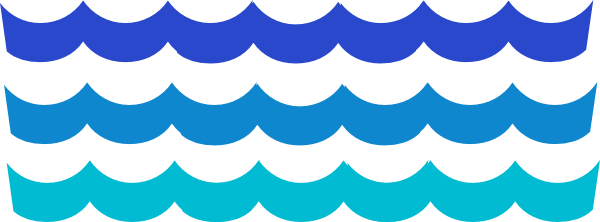 Your icebreaker is stuck in sea ice. Move back a square.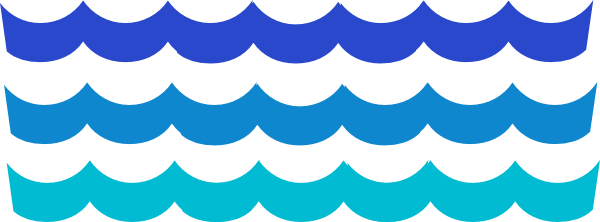 Your funding has not yet come through. Lose a turn.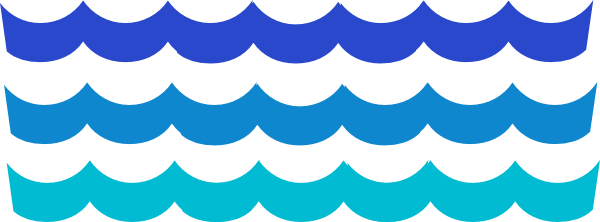 Fair seas ahead. Move ahead two spaces.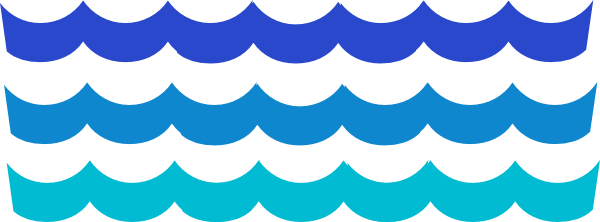 Benefactor donates a large unexpected monetary gift. Move ahead one space.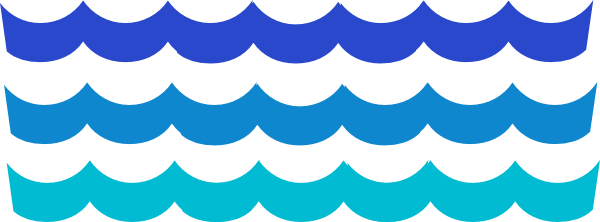 New technology allows you to finish research more quickly and efficiently. Move ahead two spaces.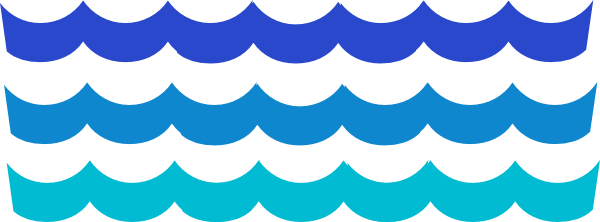 